Инструкция по процессу согласования 
перечней недвижимого и движимого имущества 
для правообладателяОткрытие личного кабинетаДля открытия личного кабинета откройте браузер (например, Internet Explorer). Перейдите на сайт http://rosim.ru. Выберите пункт «Межведомственный портал».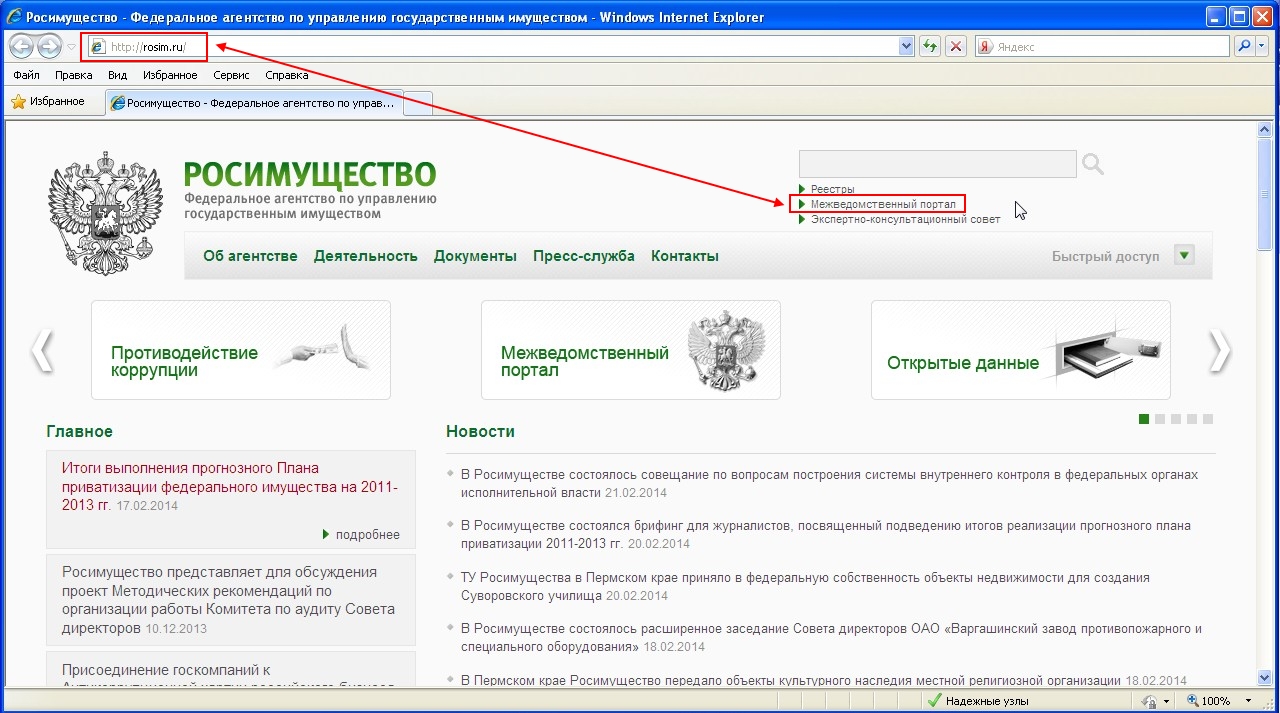 Рисунок 1Выберите «Вход в личный кабинет». Появится окно ввода логина и пароля.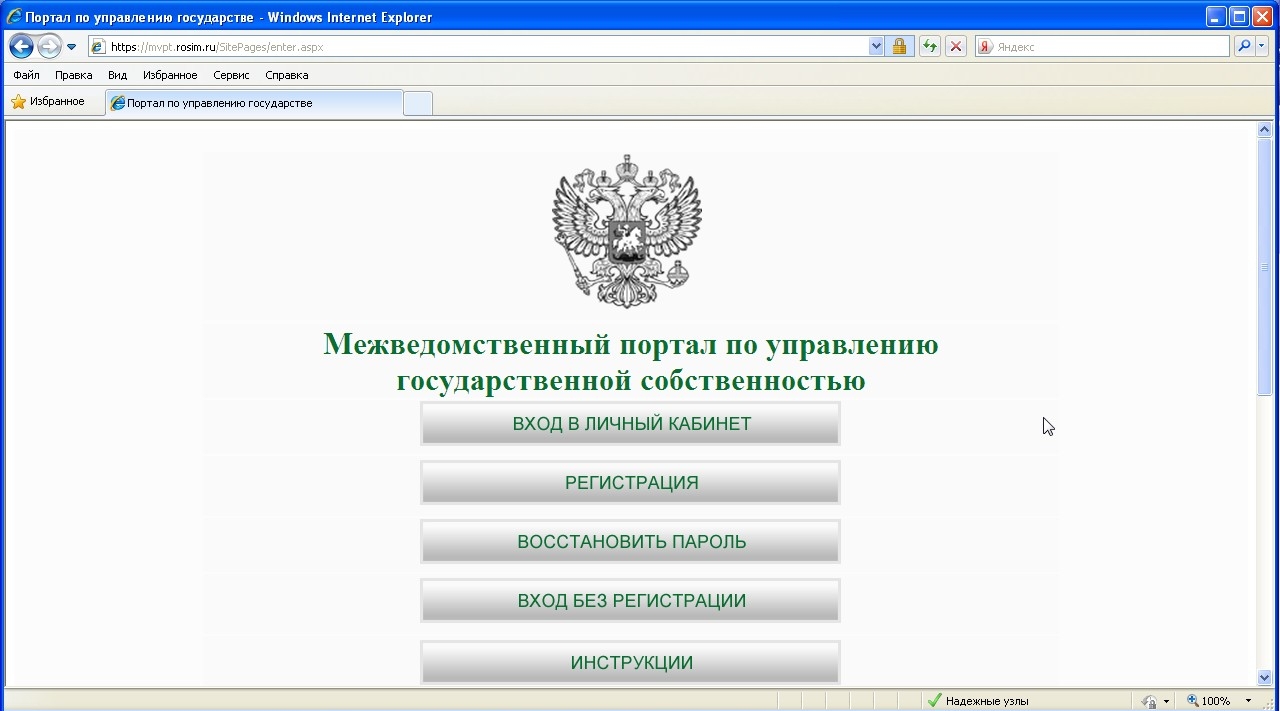 Рисунок 2Введите данные и нажмите на кнопку «ОК».Выберите пункт «Рабочий кабинет». Выберите пункт «Согласование перечня особо ценного имущества».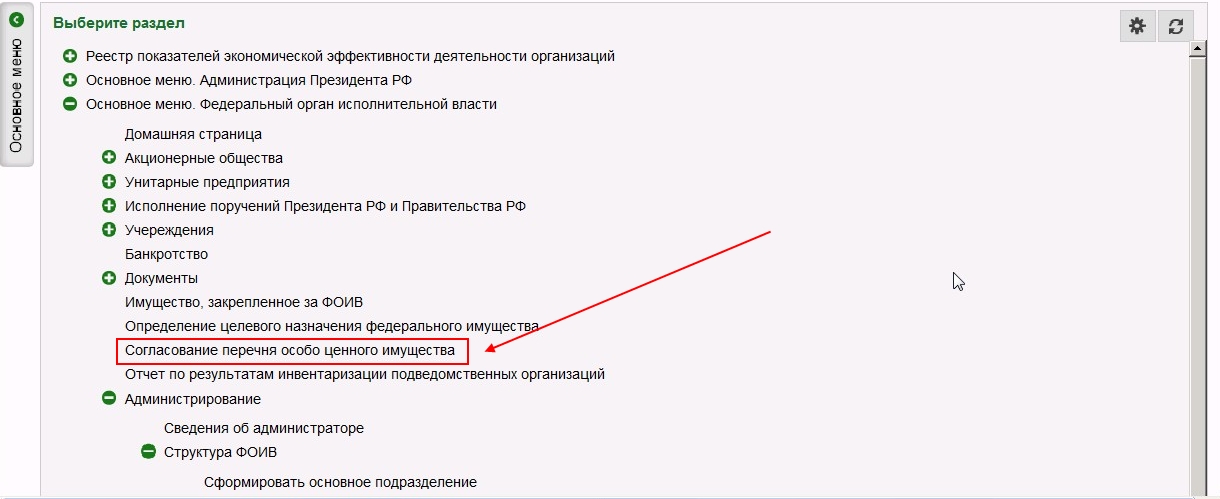 Рисунок 3Пункт меню «Согласование перечня особо ценного имущества» доступен для пользователей с группами "Портал РИ. Группа согласования перечней особо ценного имущества" и "Портал РИ. Модуль правообладателя - чтение".Просмотр перечней имущества организацийВ новом открывшемся окне отобразится список подведомственных организаций и информация о ходе формирования перечня имущества. 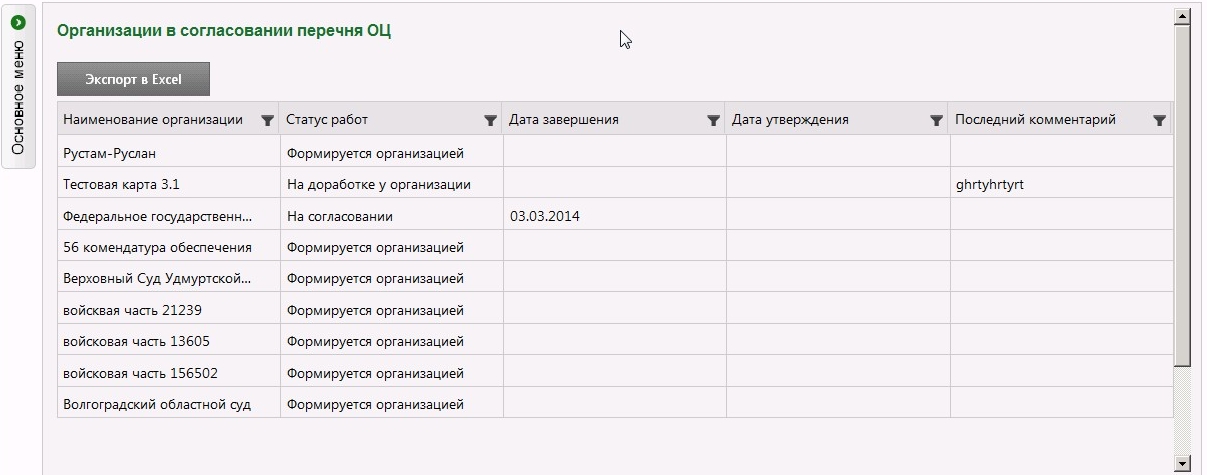 Рисунок 4В данной таблице будут отображен текущий процесс утверждения перечней имущества подведомственных организаций.В случае статуса работ «Формируется организацией», «На доработке у организации» ФОИВ может только просматривать перечня имущества.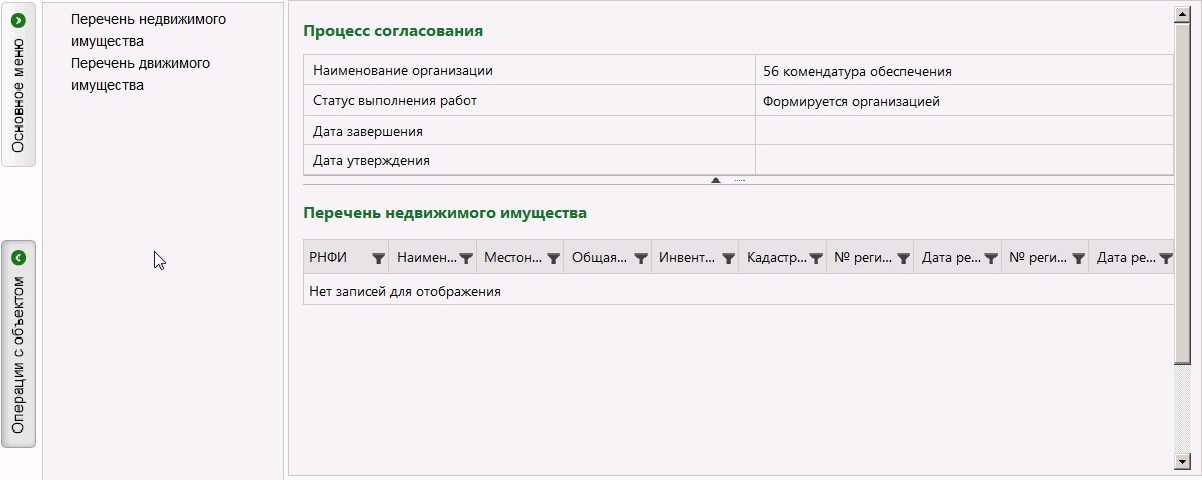 Рисунок 5Работы по согласованию перечня имуществу со статусом «На согласовании» можно либо утвердить либо возвратить на доработку.Для просмотра перечня имущества подведомственной организации нажмите на строке с нужной записью - откроется новое окно.В меню, расположенном слева, выберите необходимый список имущества данной организации.Список имущества будет отображен.В список недвижимого имущества попадают карты сведений по формам 1.1 – 1.5 просматриваемой организации, в список движимого имущества – карты сведений по форме 2.3.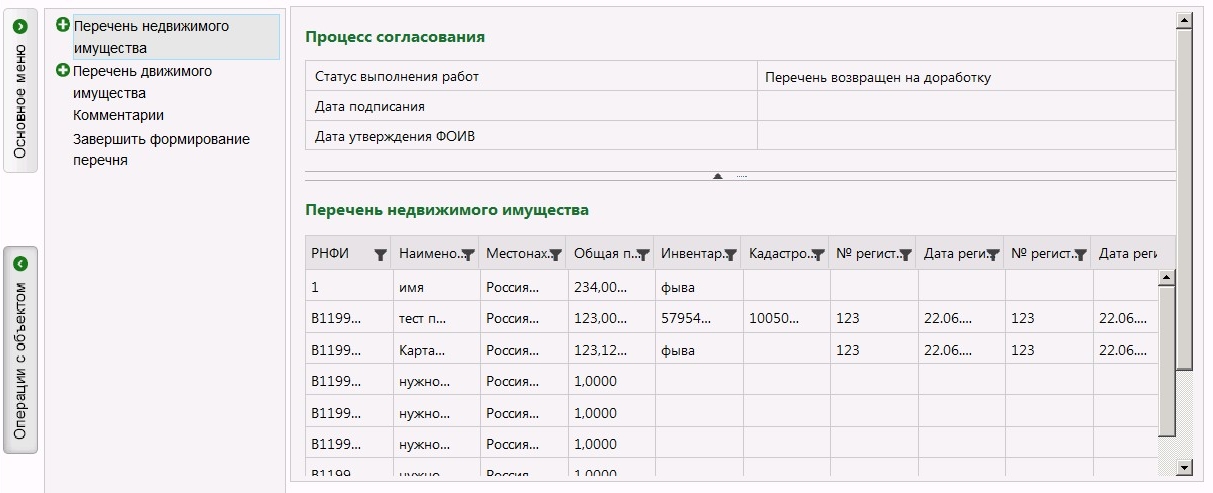 Рисунок 6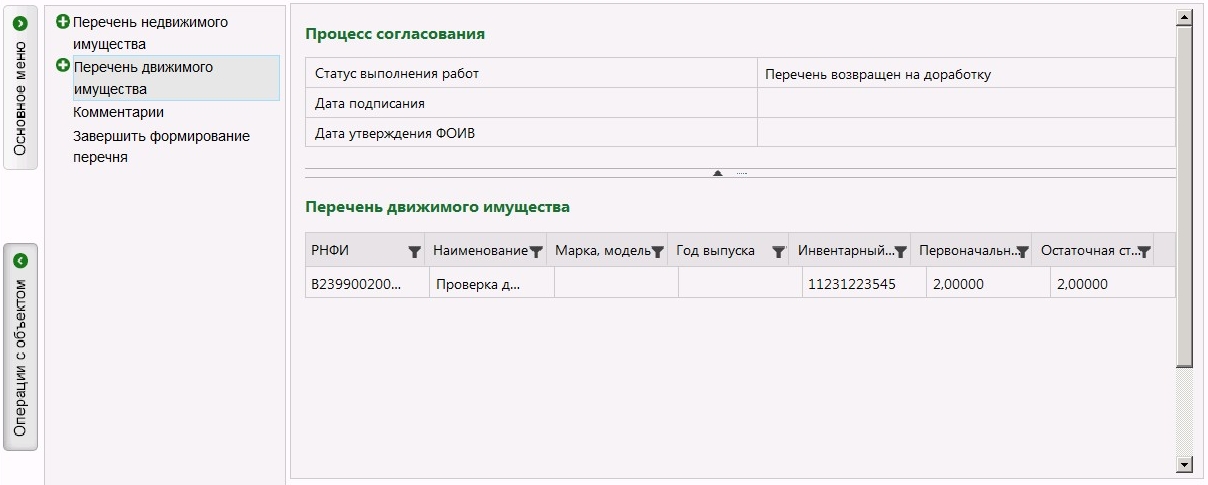 Рисунок 7Печатная формаДанный пункт меню позволяет просмотреть, распечатать или сохранить печатную форму перечня имущества подведомственной организации.Доступен только для статуса работ «На согласовании».Для просмотра печатной формы выберите пункт «Печатная форма».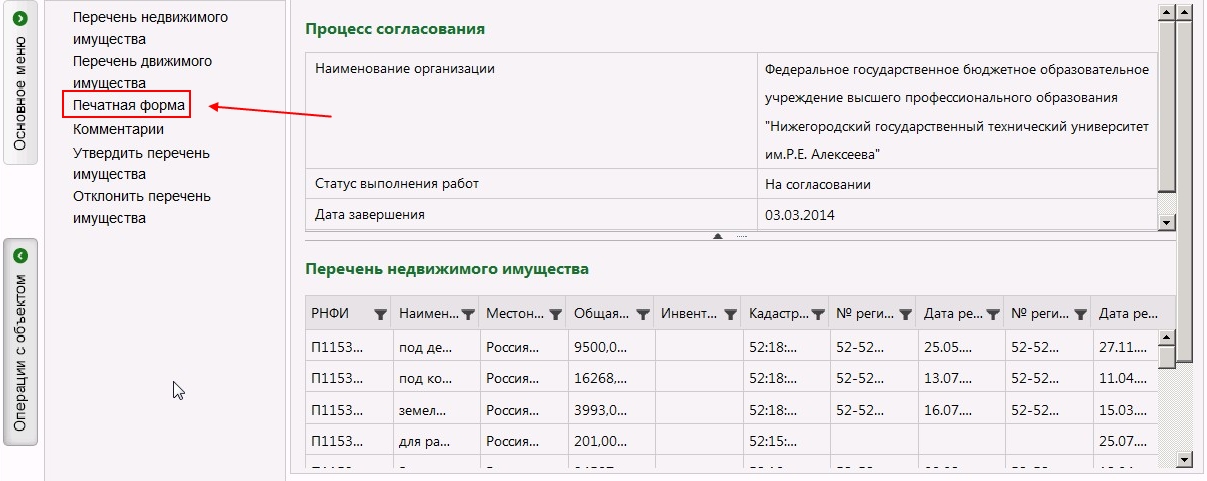 Рисунок 8Откроется окно с предварительным просмотром печатной формы перечня имущества.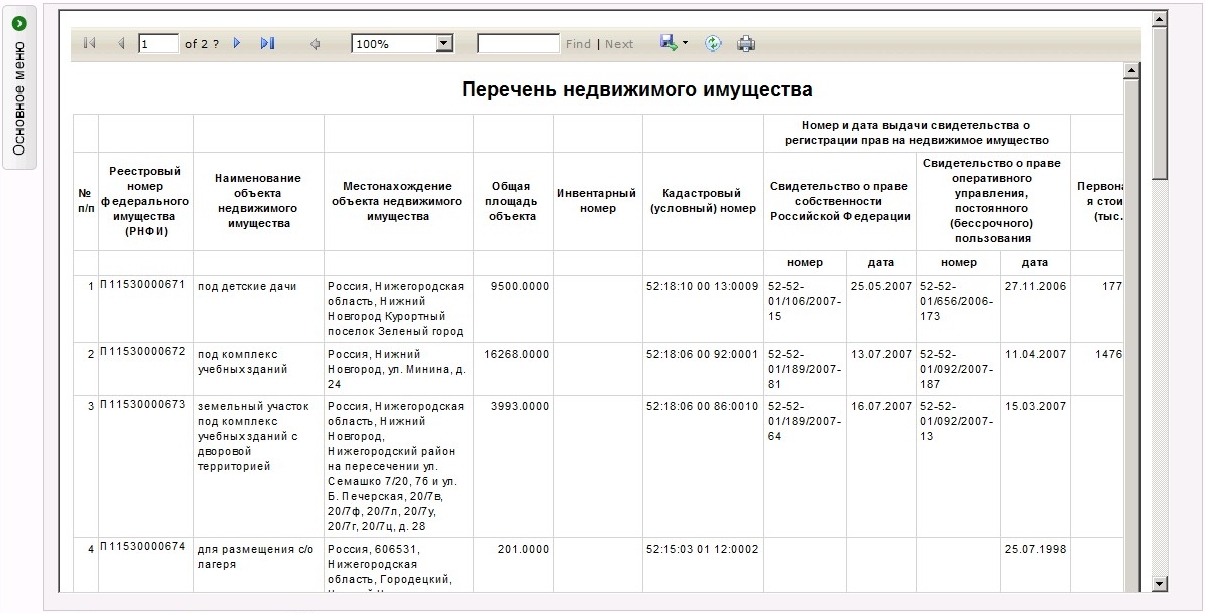 Рисунок 9КомментарииВ данном пункте меню отображаются комментарии, добавленные в ходе утверждения перечней имущества.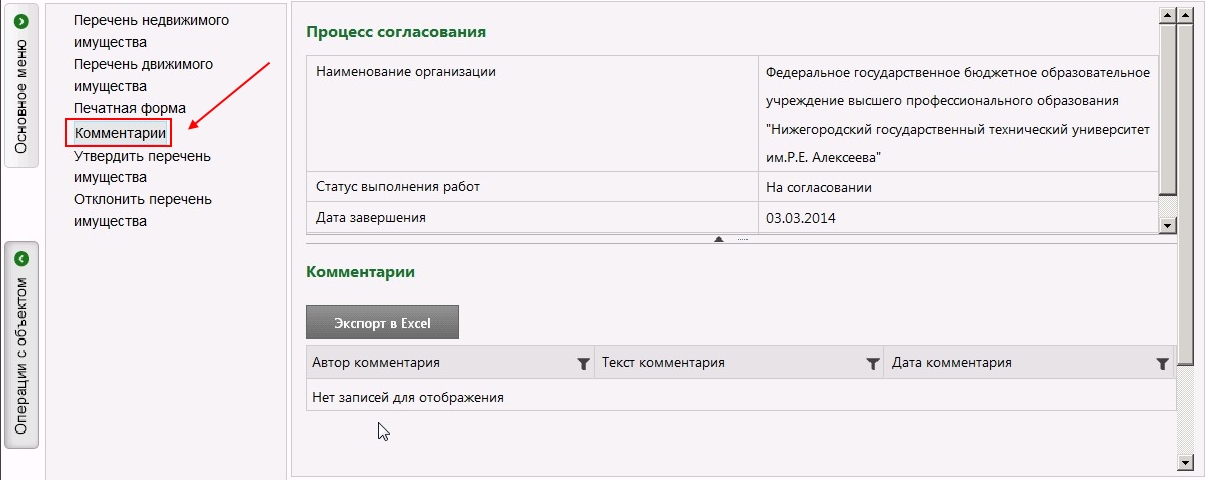 Рисунок 10Утверждение перечня имуществаДля завершения формирование перечня недвижимого и движимого имущества подведомственной организации выберите пункт «Утвердить перечень имущества».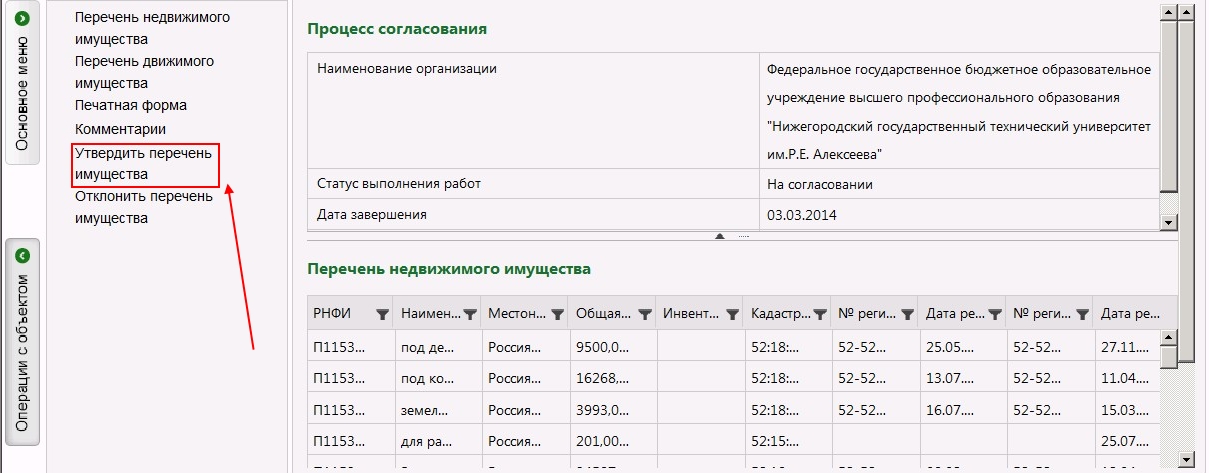 Рисунок 11После нажатия на кнопку появится новое окно, в котором необходимо подписать отправляемые данные при помощи ЭЦП. 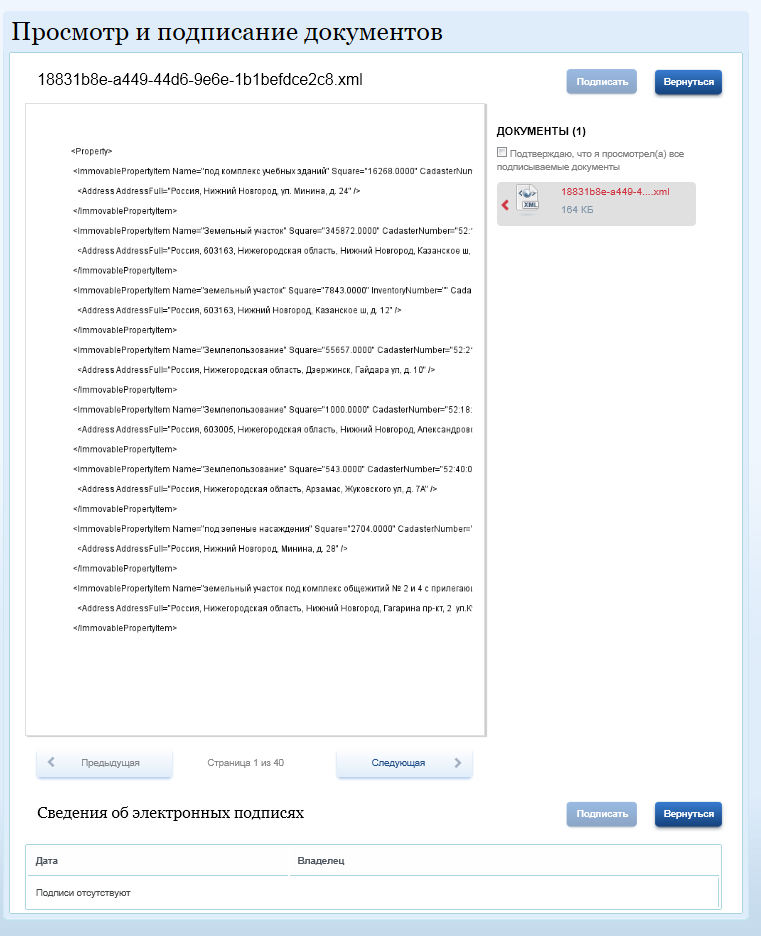 Рисунок 12Для этого, в верхней части окна отметьте галочкой «Подтверждаю, что я…» и нажмите на кнопку «Подписать».Появится окно выбора сертификата подписанта (подписываемого лица). В списке подписантов выберите нужное лицо щелкнув по строке с нужной записью.Затем введите PIN-код и нажмите на кнопку «ОК».Данное окно закроется и откроется окно со списком перечней. В верхней части окна будет отображен текущий статус процедуры согласования перечня имущества.Отклонить перечень имуществаВ случае необходимости доработки перечня, его необходимо возвратить на доработку. Для этого нажмите на пункт меню «Отклонить перечень имущества». Появится сообщение о подтверждении возврата перечня на доработку.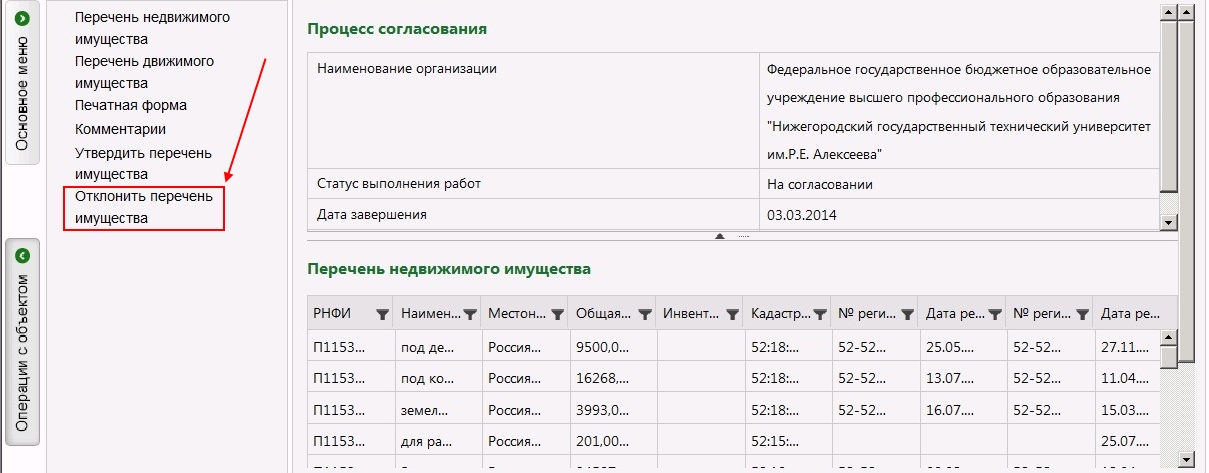 Рисунок 13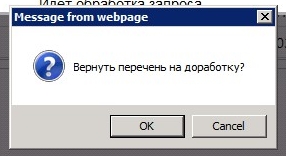 Рисунок 14В открывшемся окне в поле «Текст комментария» необходимо написать причину возврата.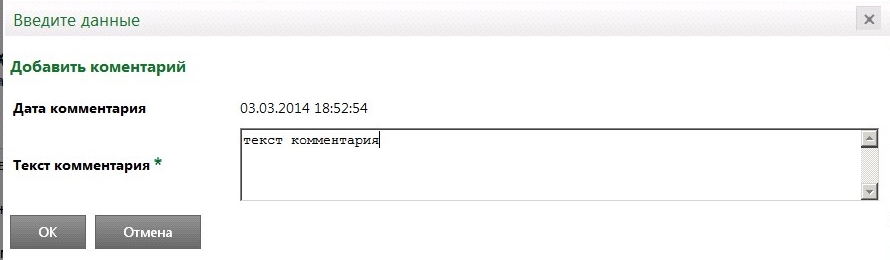 Рисунок 15Нажмите на кнопку «ОК» для возврата перечня имущества на доработку.После этого у ФОИВ пропадает возможность дальнейшей работы с перечнем.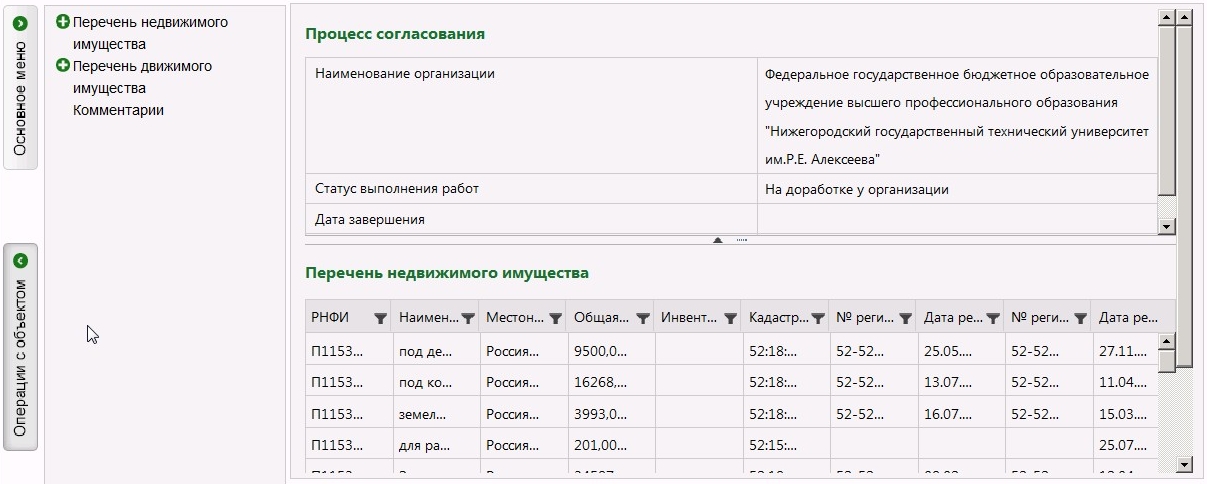 Рисунок 16Статус выполнения работ будет указан – «На доработке у организации».ФотографияУчительПредметПаспортТелефон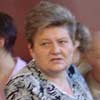 Калашникова Светлана СергеевнаДиректор1234 12345689011111111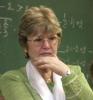 Оробец Лариса ВладимировнаГеометрия, алгебра1234 12345689011111111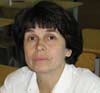 Григорьева Галина ВикторовнаХимия 1234 12345689011111111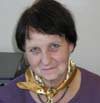 Россо Татьяна СергеевнаАнглийский язык 1234 12345689011111111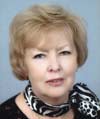 Васильева Лариса ВладимировнаАнглийский язык 1234 12345689011111111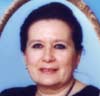 Зарубина Нина АнатольевнаАнглийский язык1234 12345689011111111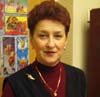 Смелкова Елена ВасильевнаАнглийский язык1234 12345689011111111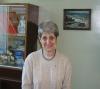 Сомова Ирина АдамовнаАнглийский язык 1234 12345689011111111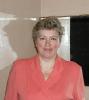 Иванова Галина НиколаевнаУчитель начальных классов 1234 12345689011111111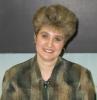 Рамзина Ирина НиколаевнаИнформатика1234 12345689011111111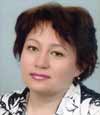 Чернова Жанна НиколаевнаЗавуч по внеклассным мероприятиям1234 12345689011111111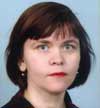 Кривоногова Нина ЮрьевнаБиология1234 12345689011111111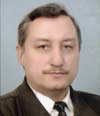 Ледовский Андрей НиколаевичЧерчение, география, алгебра, геометрия 1234 12345689011111111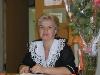 Ледовская Ольга МихайловнаМатематика 1234 12345689011111111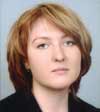 ЕрмаковаЕлена ВладимировнаИстория1234 12345689011111111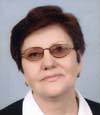 Иванова Людмила ПетровнаРусский язык, литература1234 12345689011111111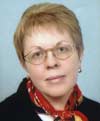 Коваль Валентина ДмитриевнаИстория1234 12345689011111111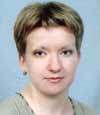 Яковишена Светлана ВитальевнаАнглийский язык1234 12345689011111111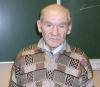 Свистунов Орест БорисовичОБЖ1234 12345689011111111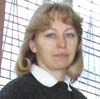 Нефедова Надежда СергеевнаФизкультура1234 12345689011111111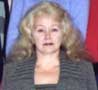  Харченко Людмила ГеннадиевнаГеография1234 12345689011111111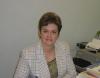 Трегубова Лариса ГеннадиевнаПсихолог1234 12345689011111111